Праздники в группе раннего возраста!23 февраля!День защитника Отечества23 февраля – это День Защитника Отечества. И каждый мужчина, будь он морским офицером или программистом, бизнесменом или милиционером, ученым или фермером - защитник. 23 февраля – это День Защитника своего отечества, своей семьи, чести своей компании. Это День настоящего мужчины.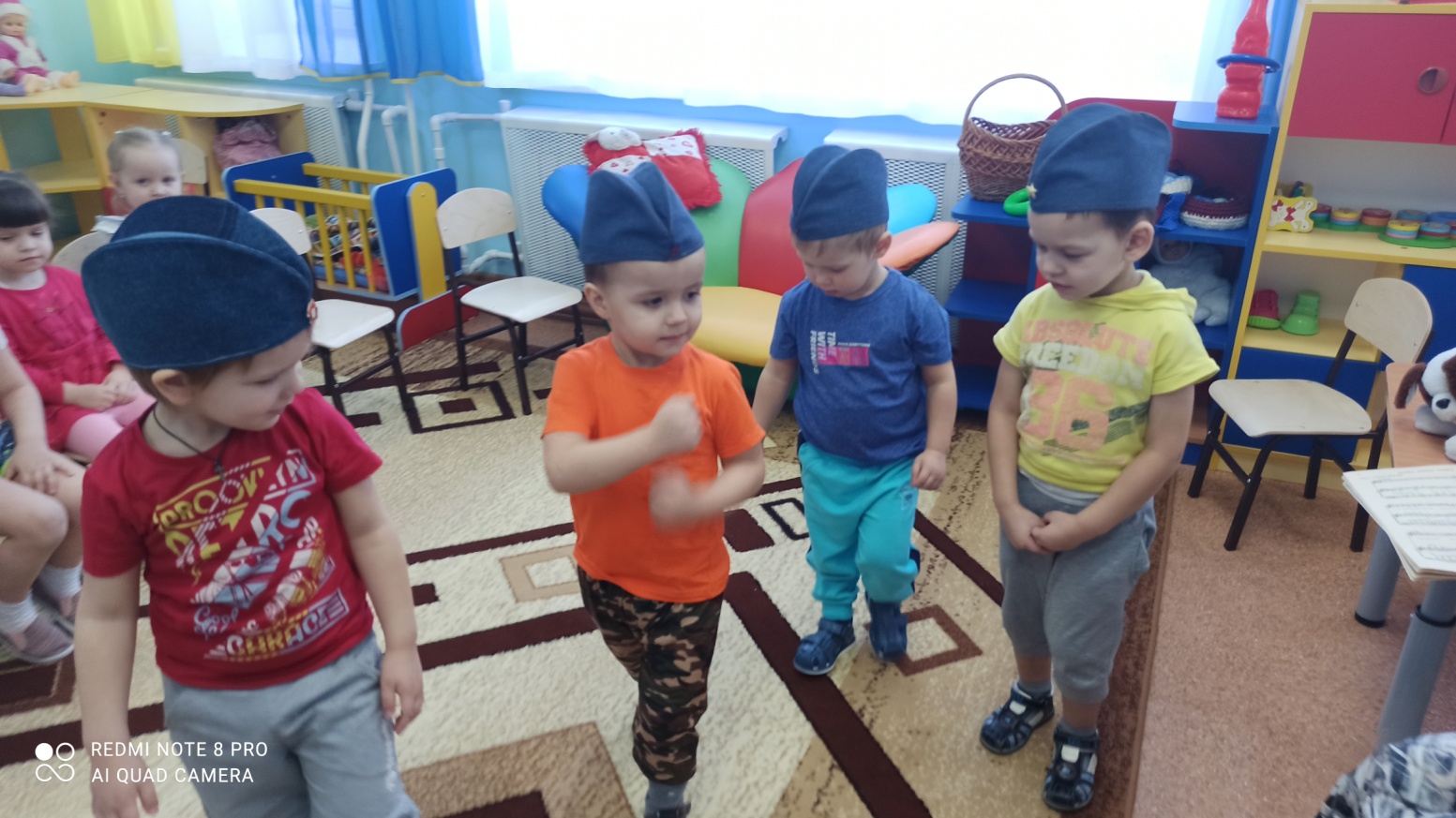 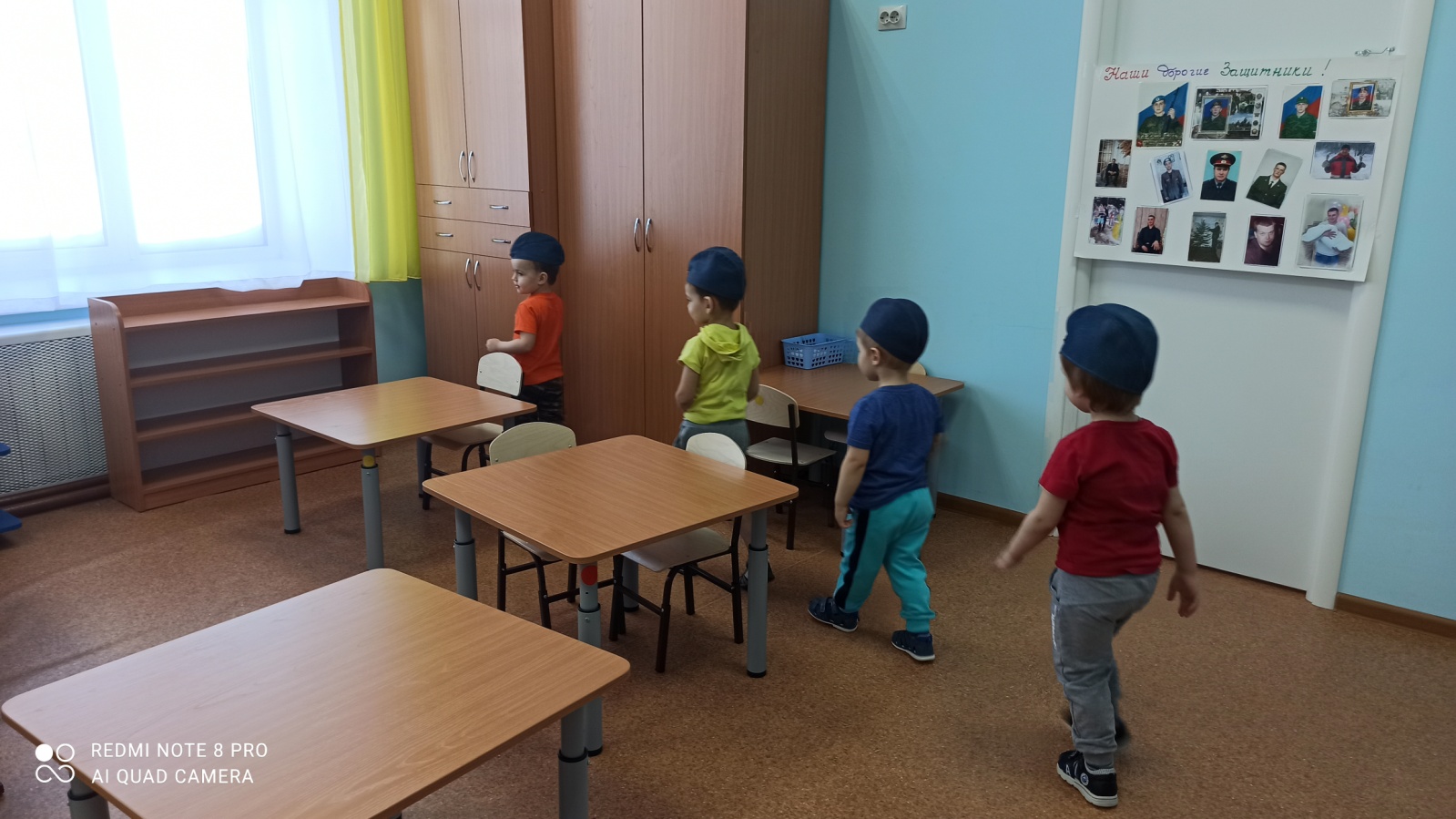 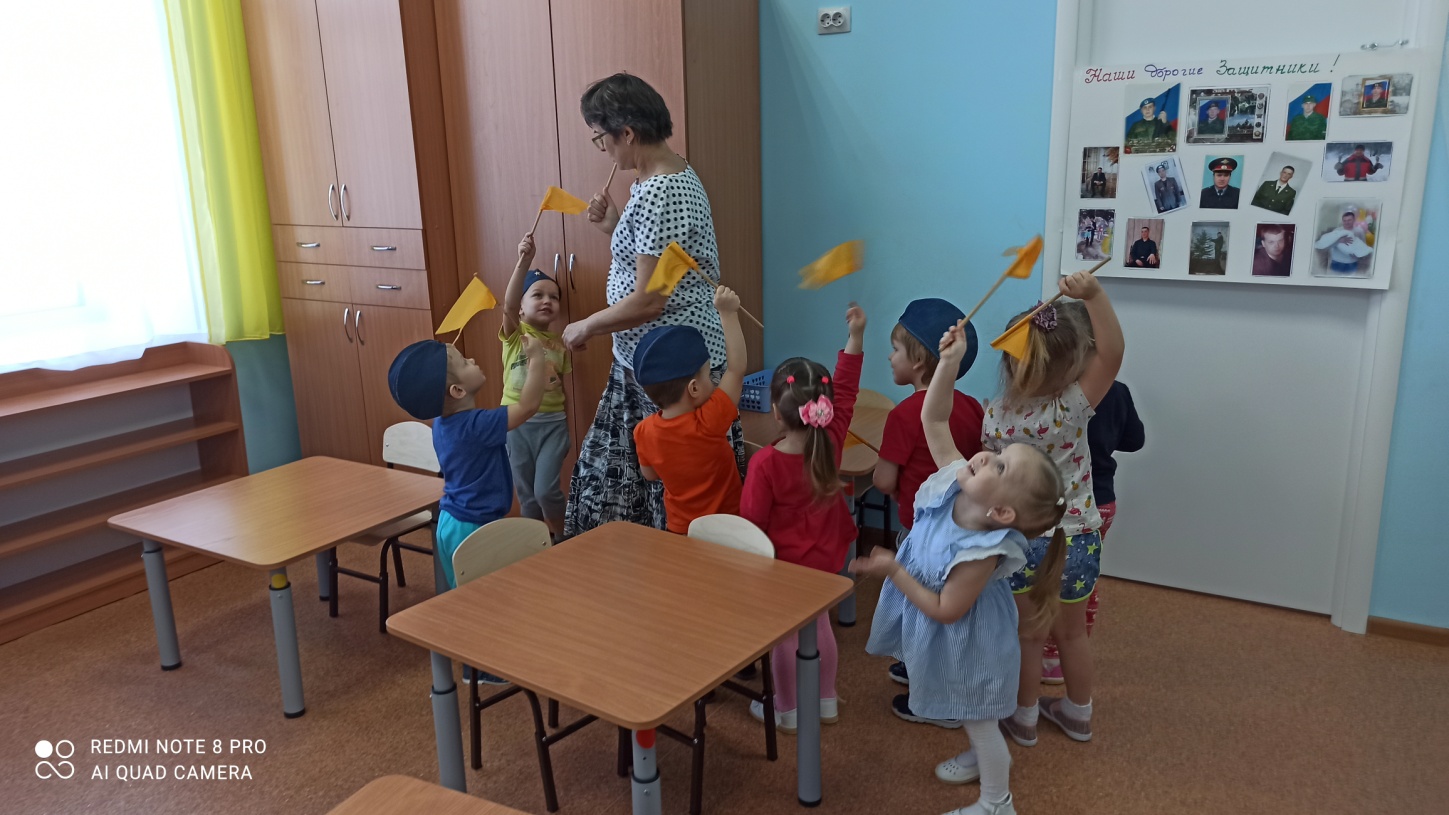 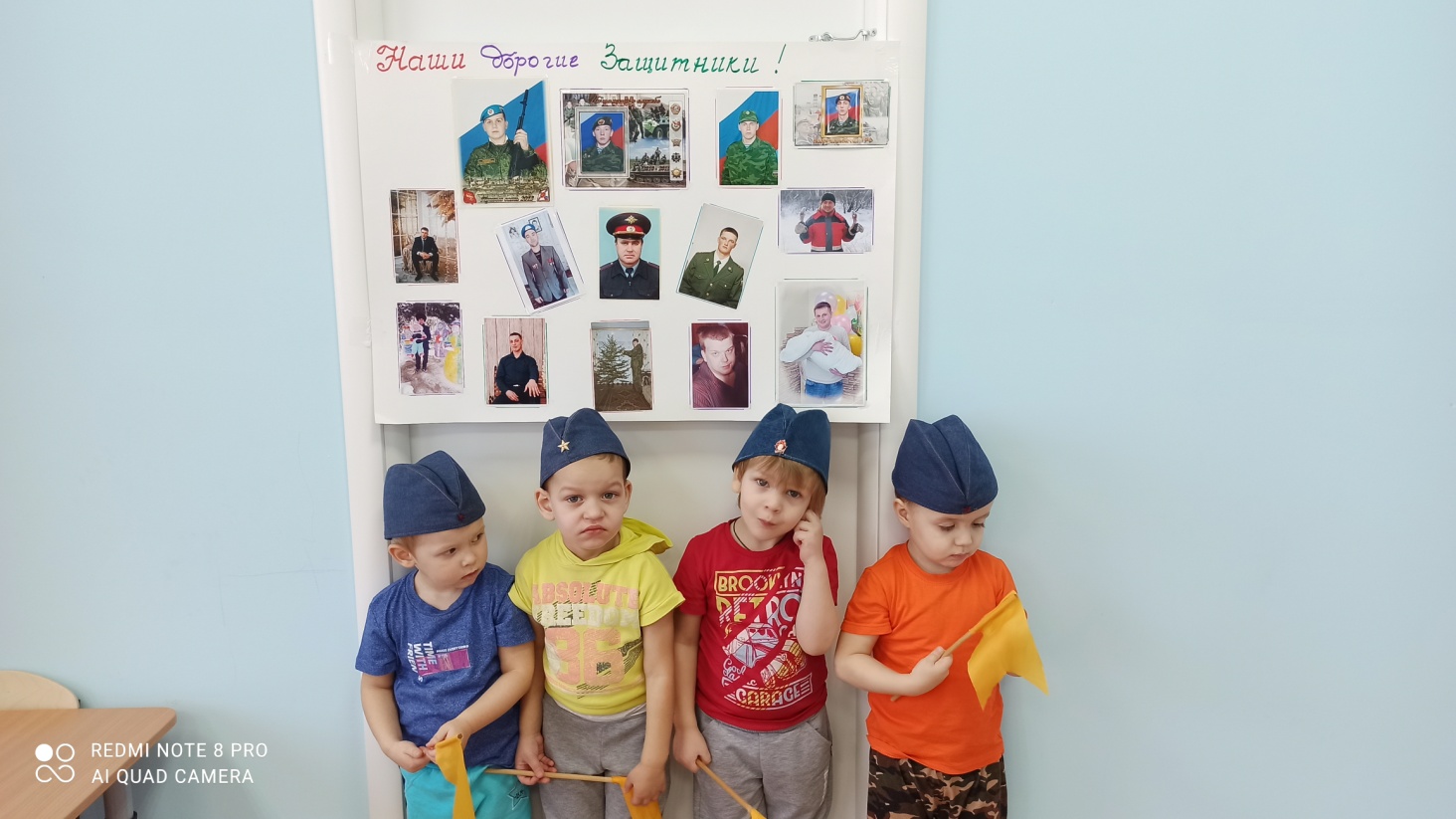 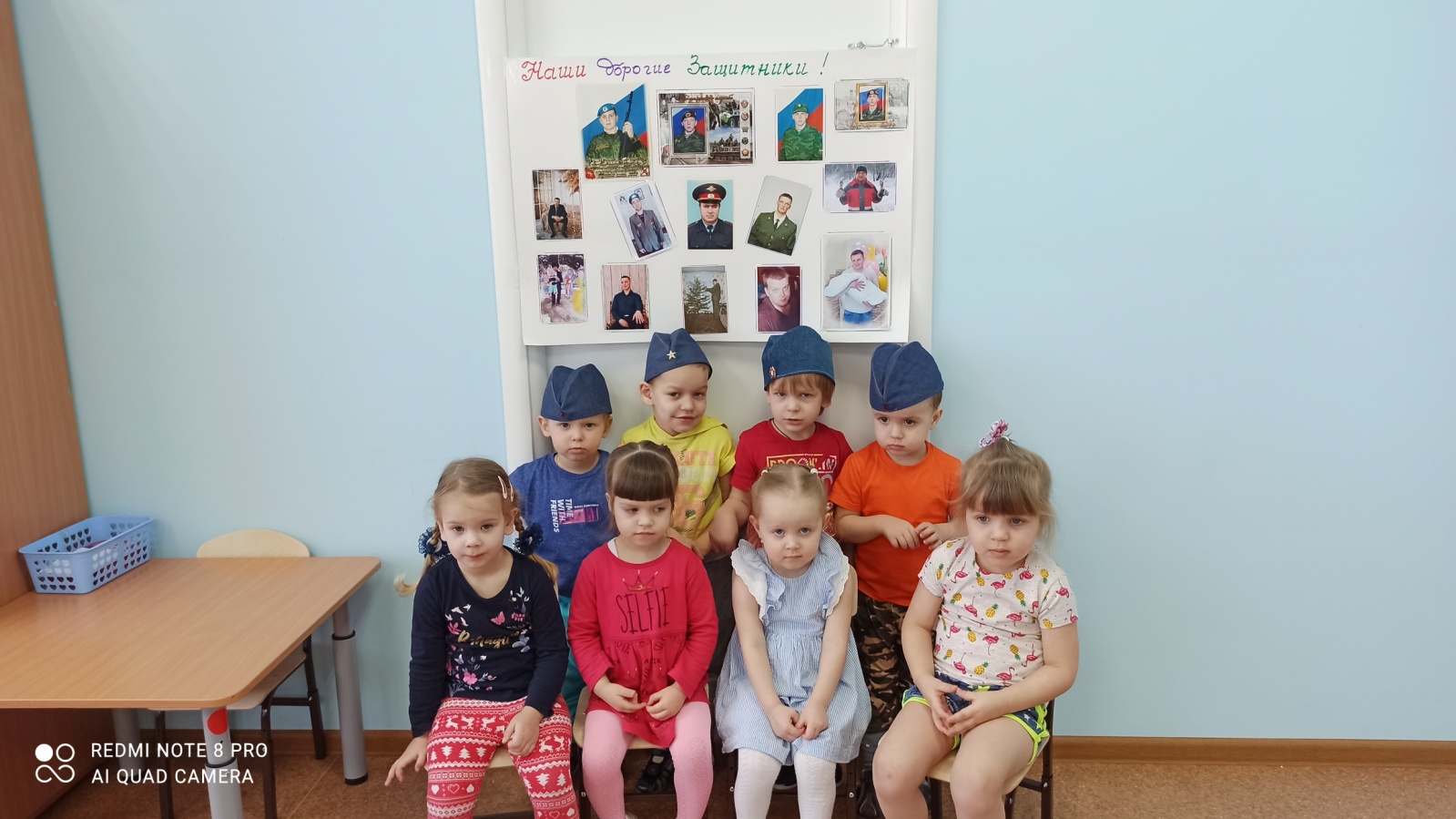 8 Марта!8 марта – праздник любви и восхищения женщинами, самыми прекрасными созданиями на земле. А сам праздник 8 марта – пожалуй, самый прекрасный из всех официальных праздников. Почему официальных? Да потому, что изначально он имел чисто политическую окраску, был не праздником весны, любви и преклонения перед волшебными созданиями, а днем борьбы. Борьбы женщин за свои права, за равноправие с мужчинами в быту, семье и в жизни.
 - Вот и я пришла к вам в гости!А мы ей хором:  - Очень рады, что пришли!Тут Гостьюшка улыбается, глядит на вас всех и спрашивает:  - Расскажите мне, ребята,
Как денёк вы провели?Мы опять дружно отвечаем:  - Всё расскажем по порядку:
Утром делали зарядку!  -Как? – спрашивает Гостьюшка.«Большие ноги» Топ-хлоп, малыши.(Программа по музыкально-ритмическому воспитанию детей 2-3 лет)-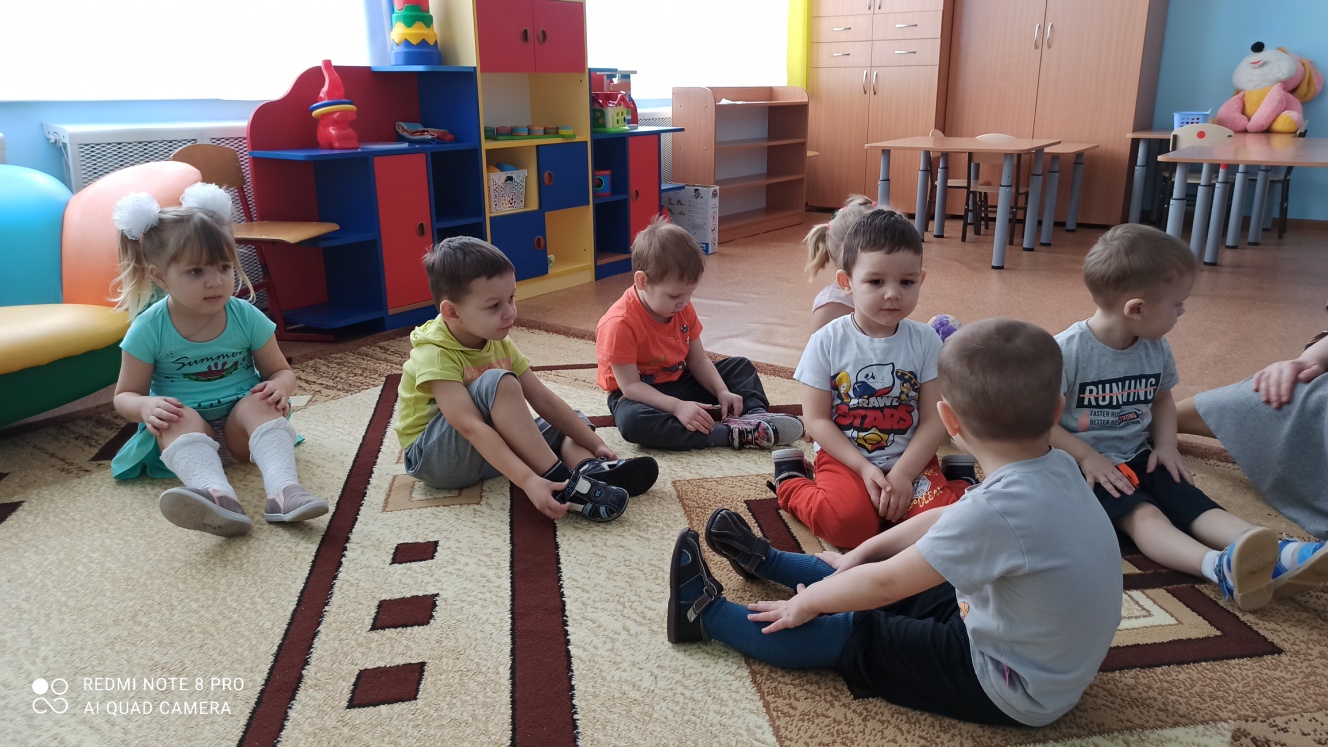 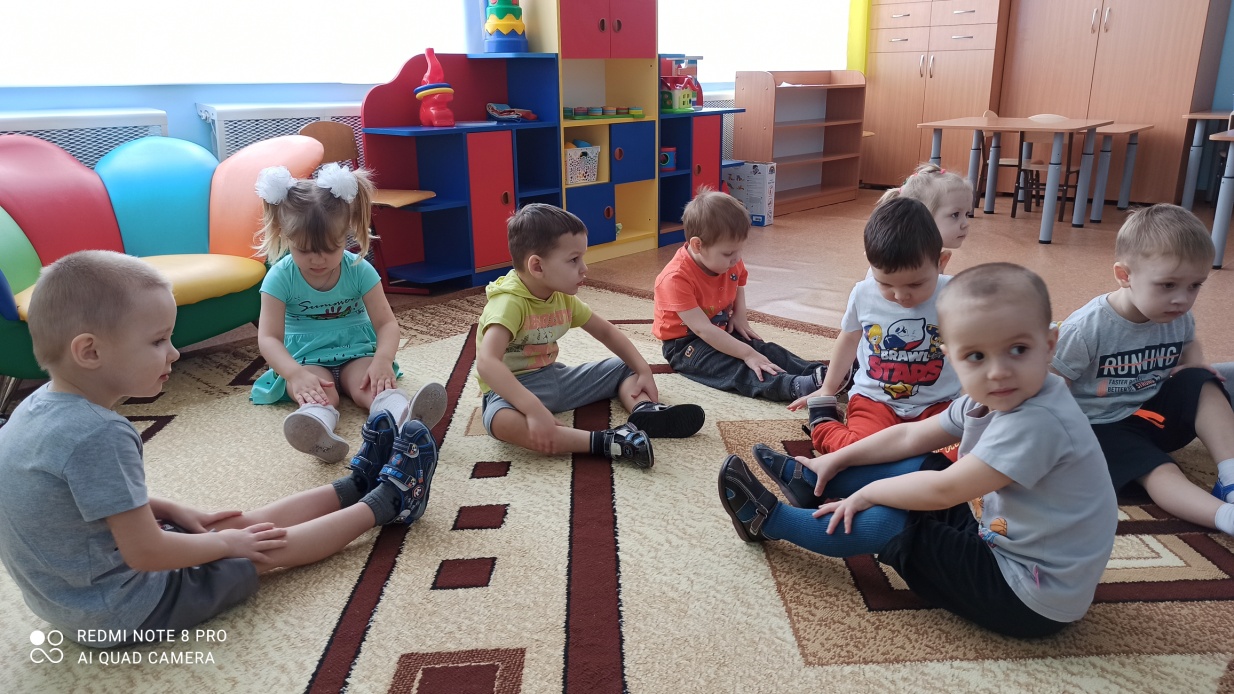   - Вот этак и вот так,
Ещё этак и вот так! – Отвечаем мы и показываем, как мы делаем зарядку.- А потом? – спрашивает Гостьюшка  - За завтрак сели,
Без остатку все поели!Варись, варись, кашка (Сборник музыка в раннем детстве)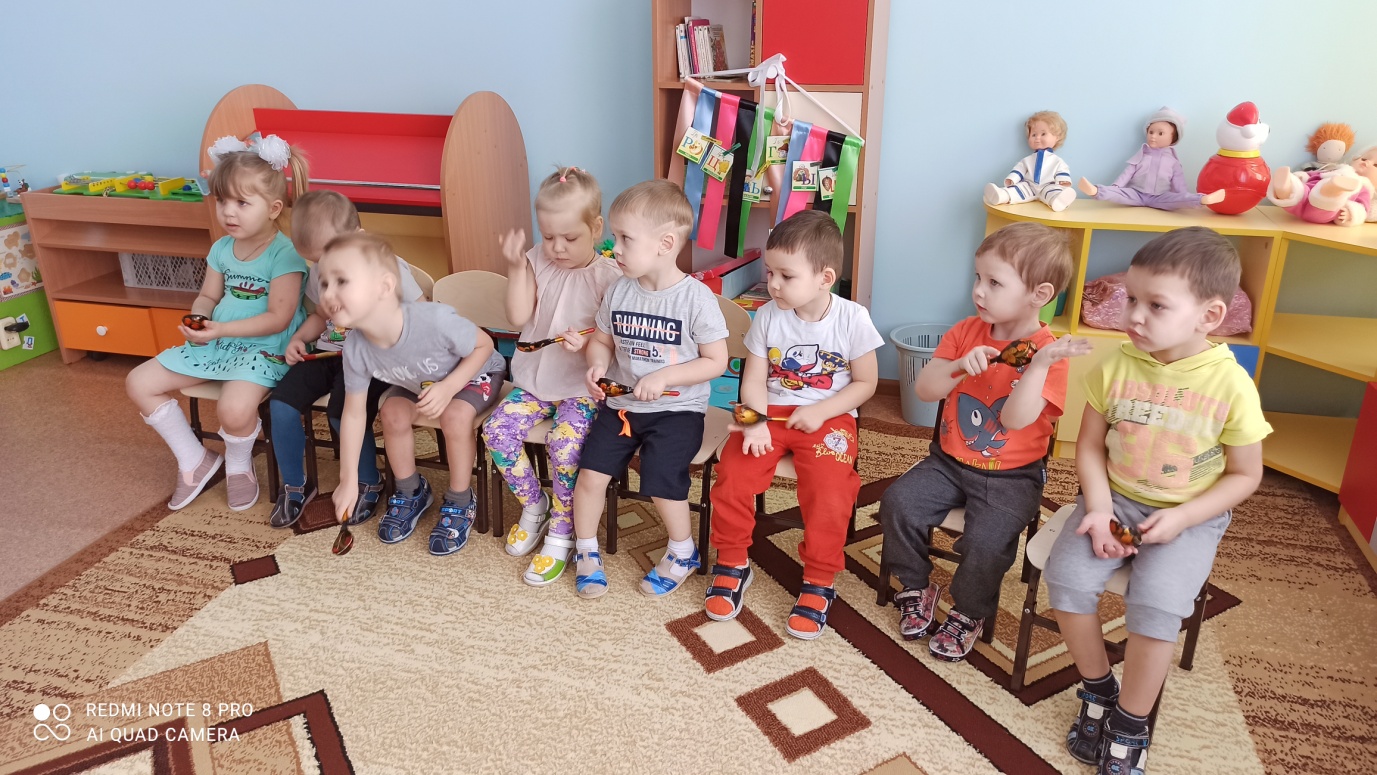 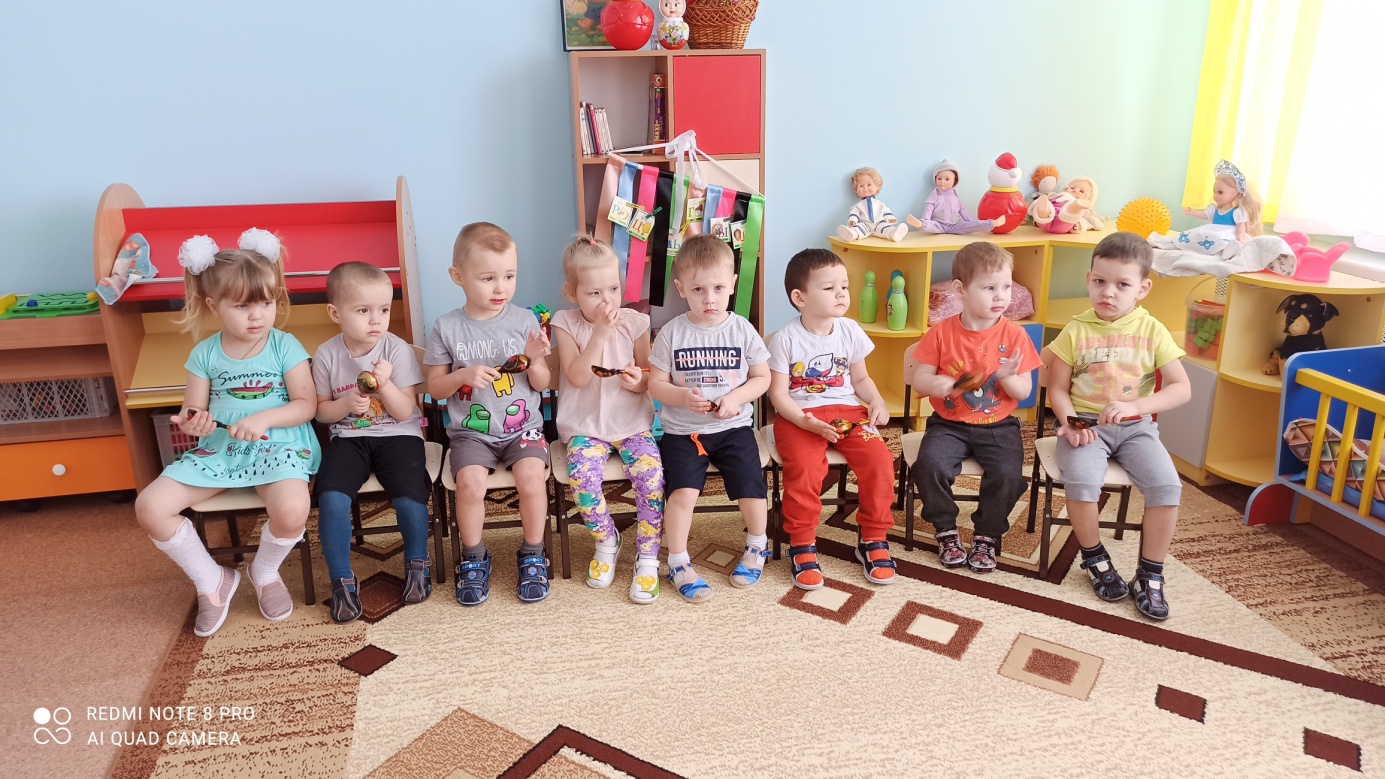   - Вот этак и вот так,
Ещё этак и вот так!И мы показываем, как едим кашу, пьем молоко, утираемся салфетками и благодарим за завтрак.  - А потом?Пляска с ложками для мамочки.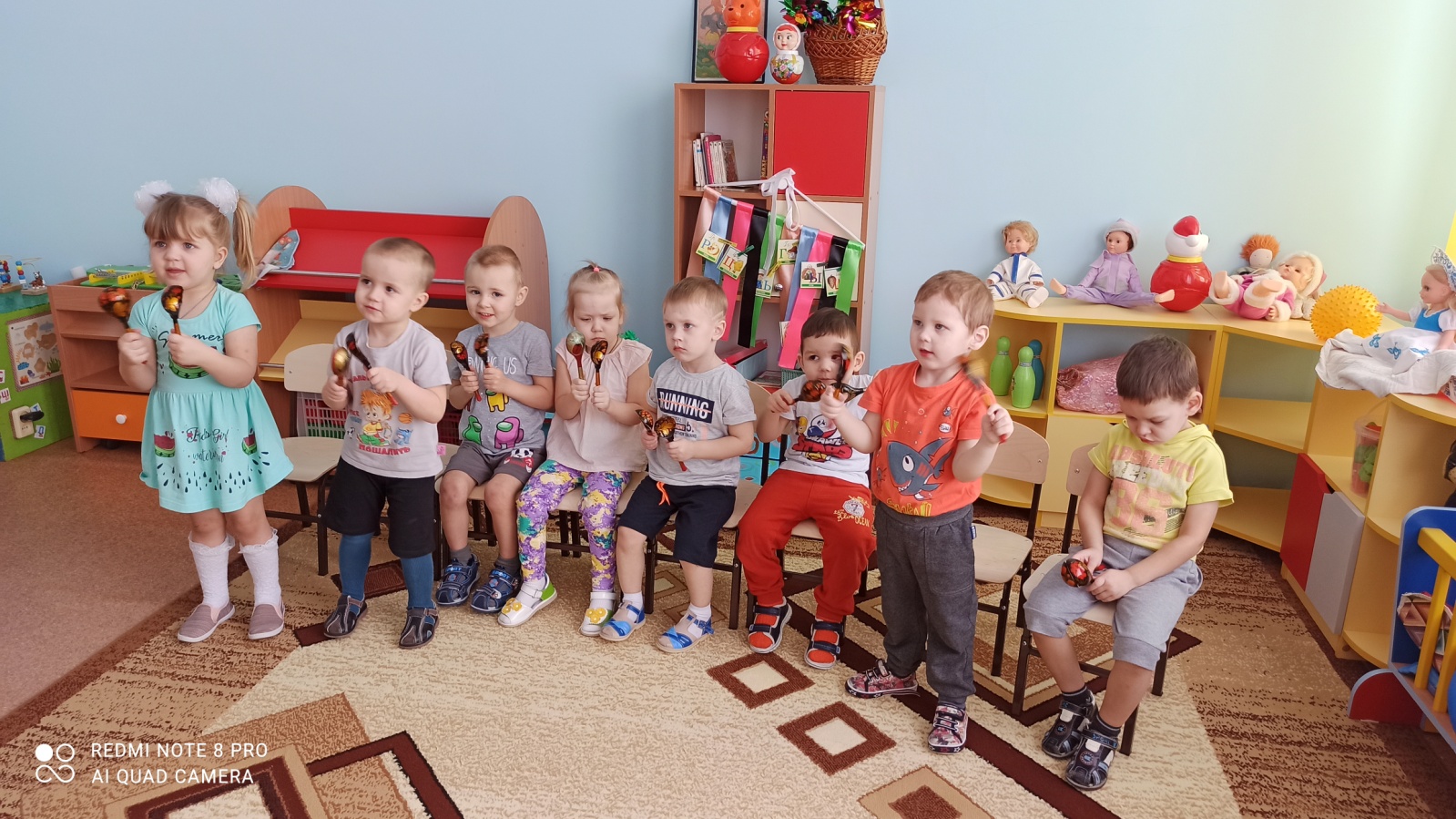 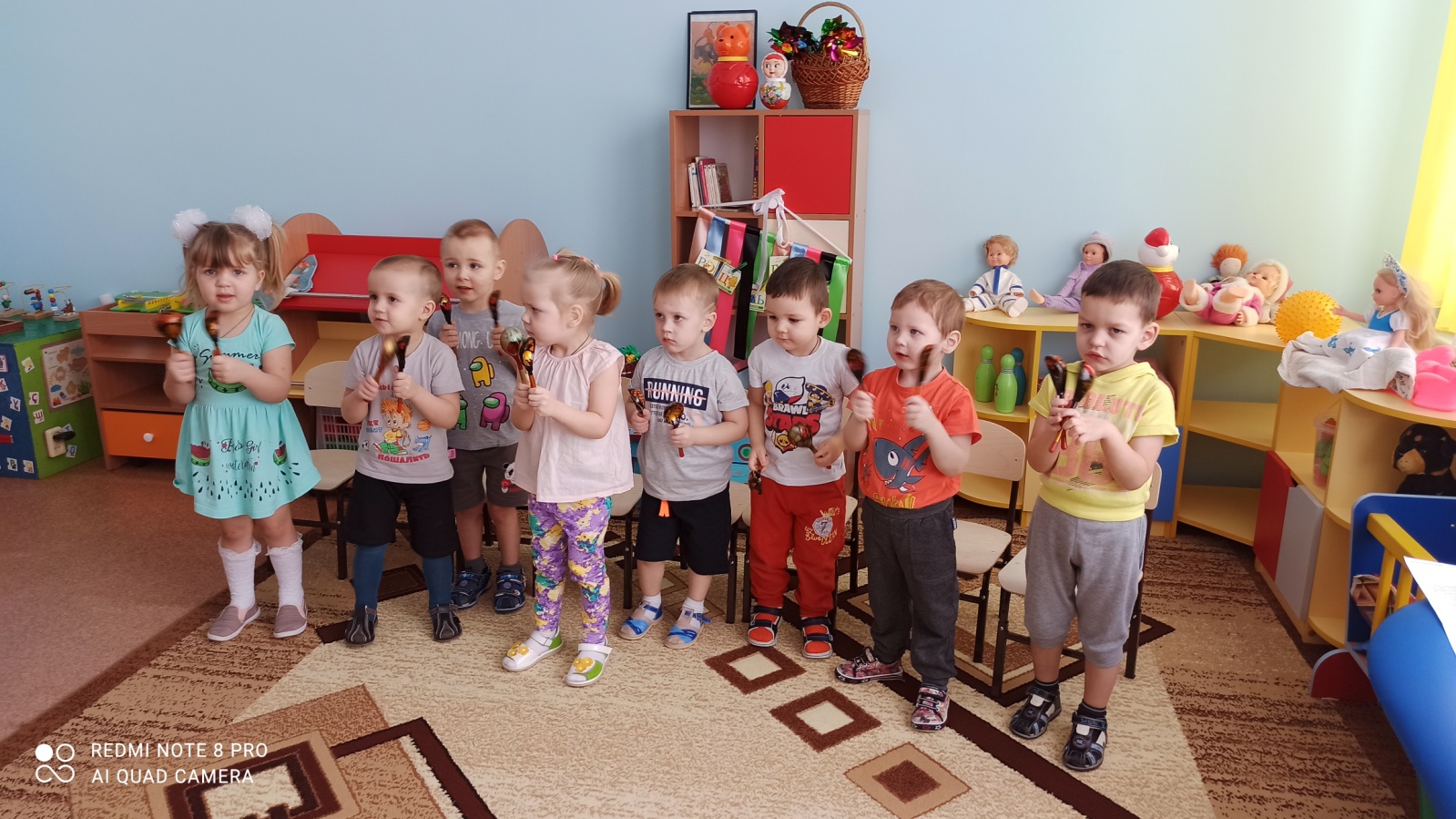   - Вот этак и вот так,
Ещё этак и вот так!  - А потом?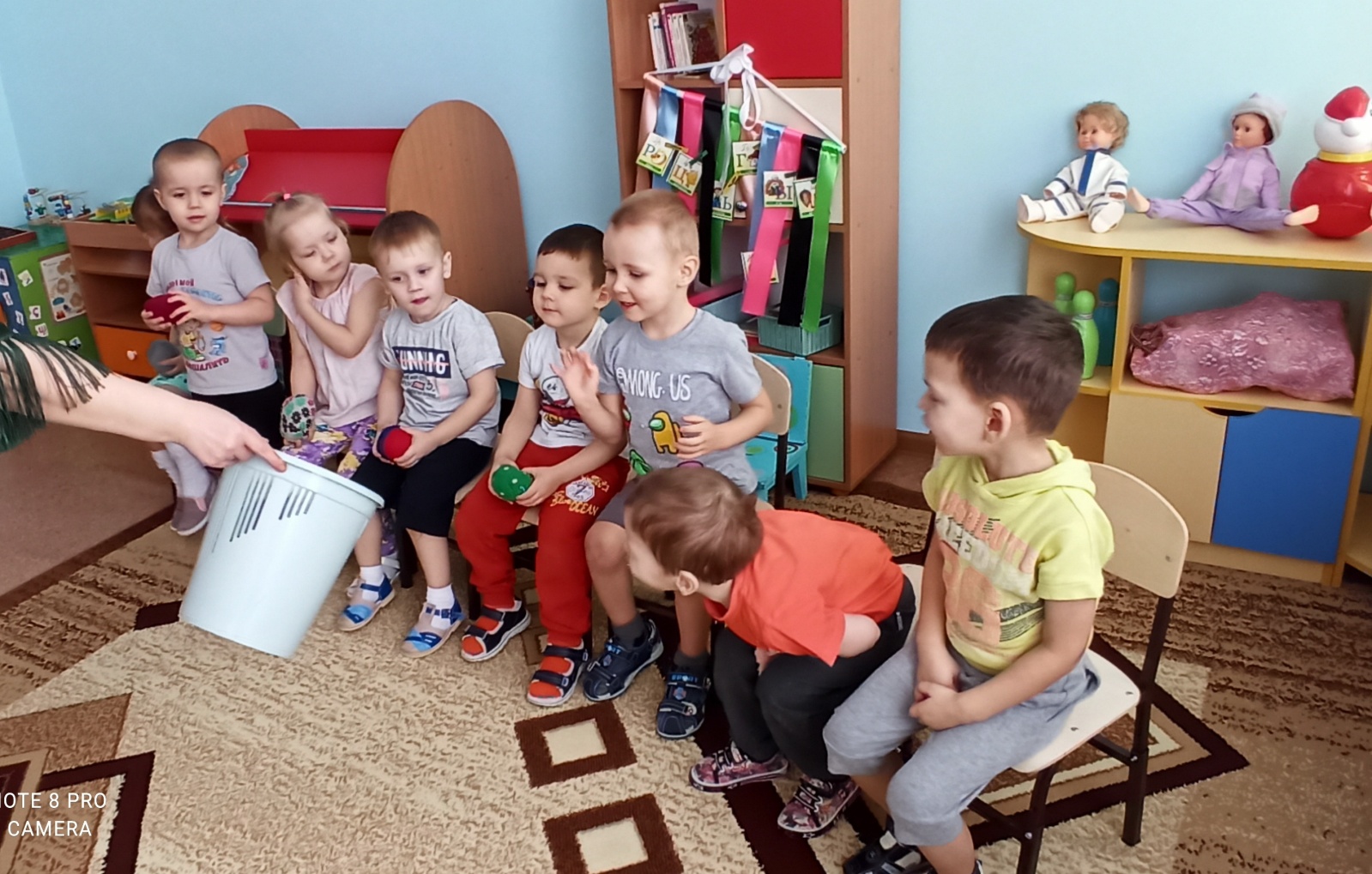 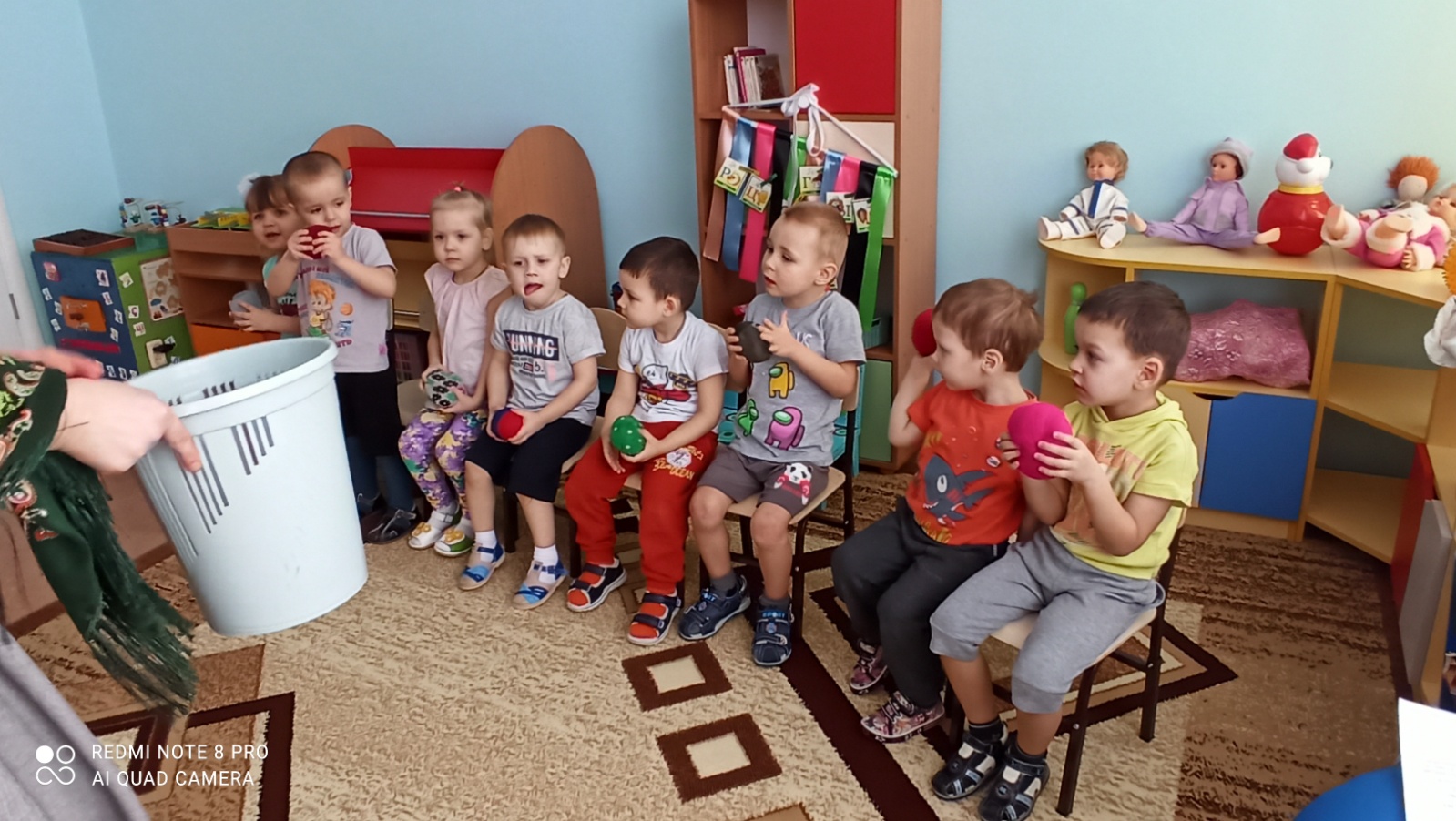 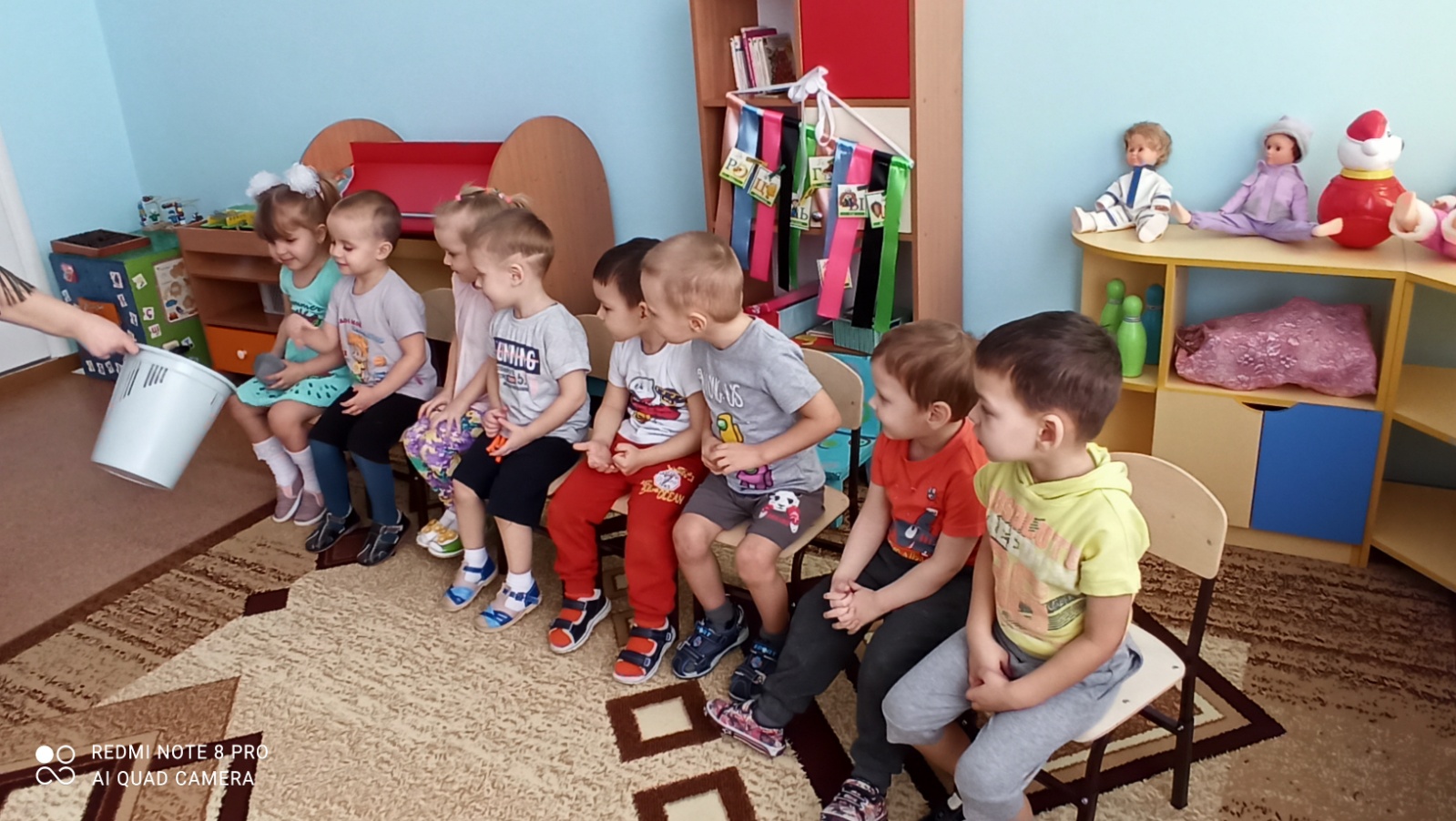 Масленица!Масленица – самый веселый и сытный праздник в году. Когда в течение недели люди придаются празднествам и объедаются вкусными блинами. Масленица отмечается неделю, с понедельника по воскресенье, где последние воскресенье является Прощенным Воскресением, когда у всех близких просят прощение.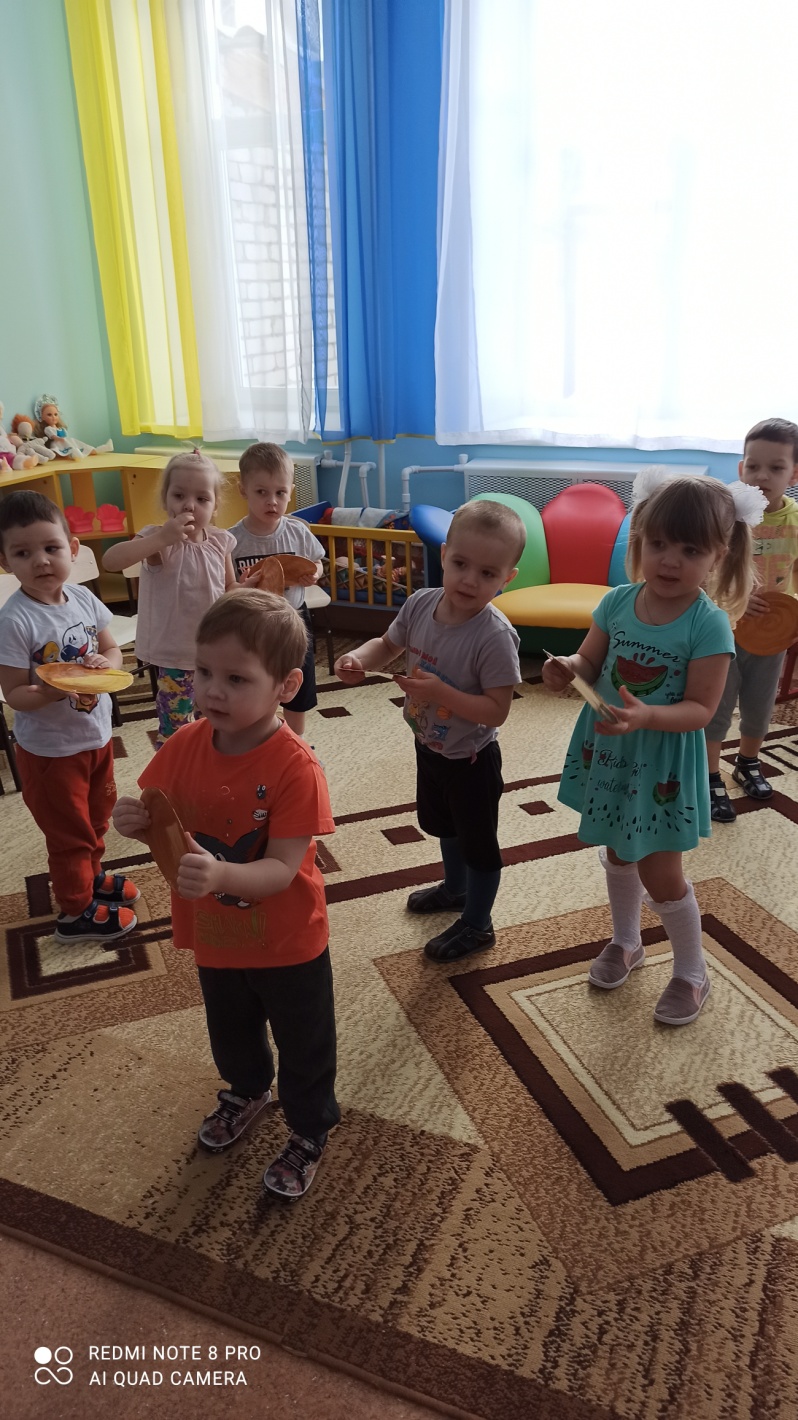 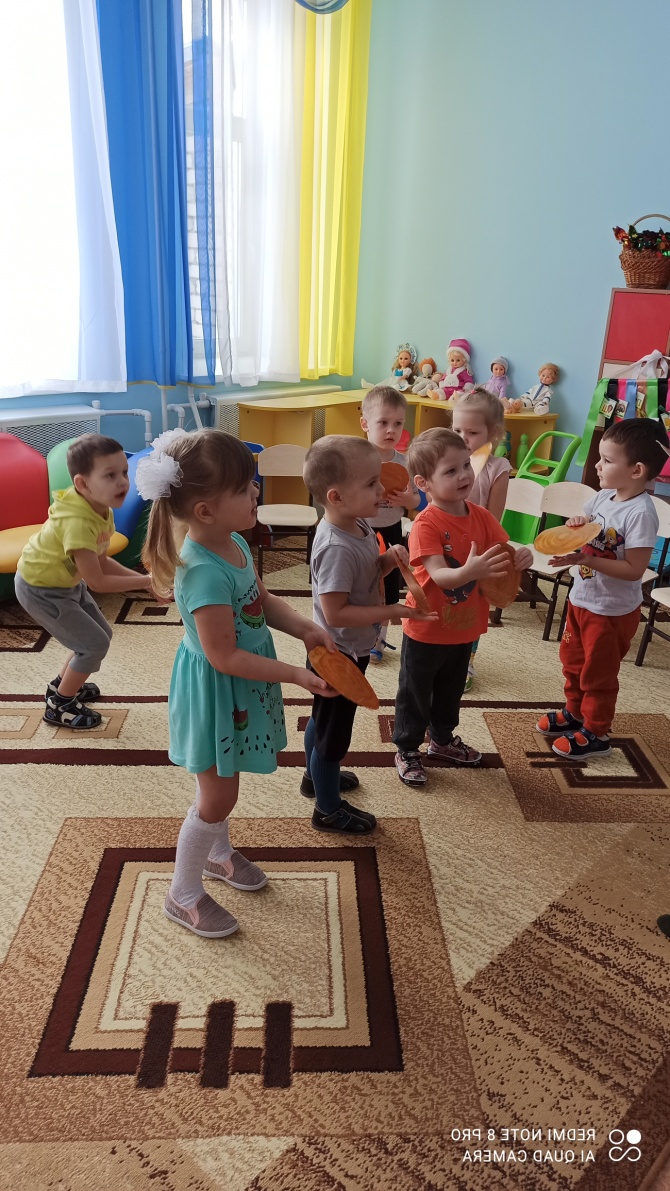 Безусловно главной традицией Масленицы – являются блины. Блины пекут все семь дней, объедаясь ими сколько душе угодно.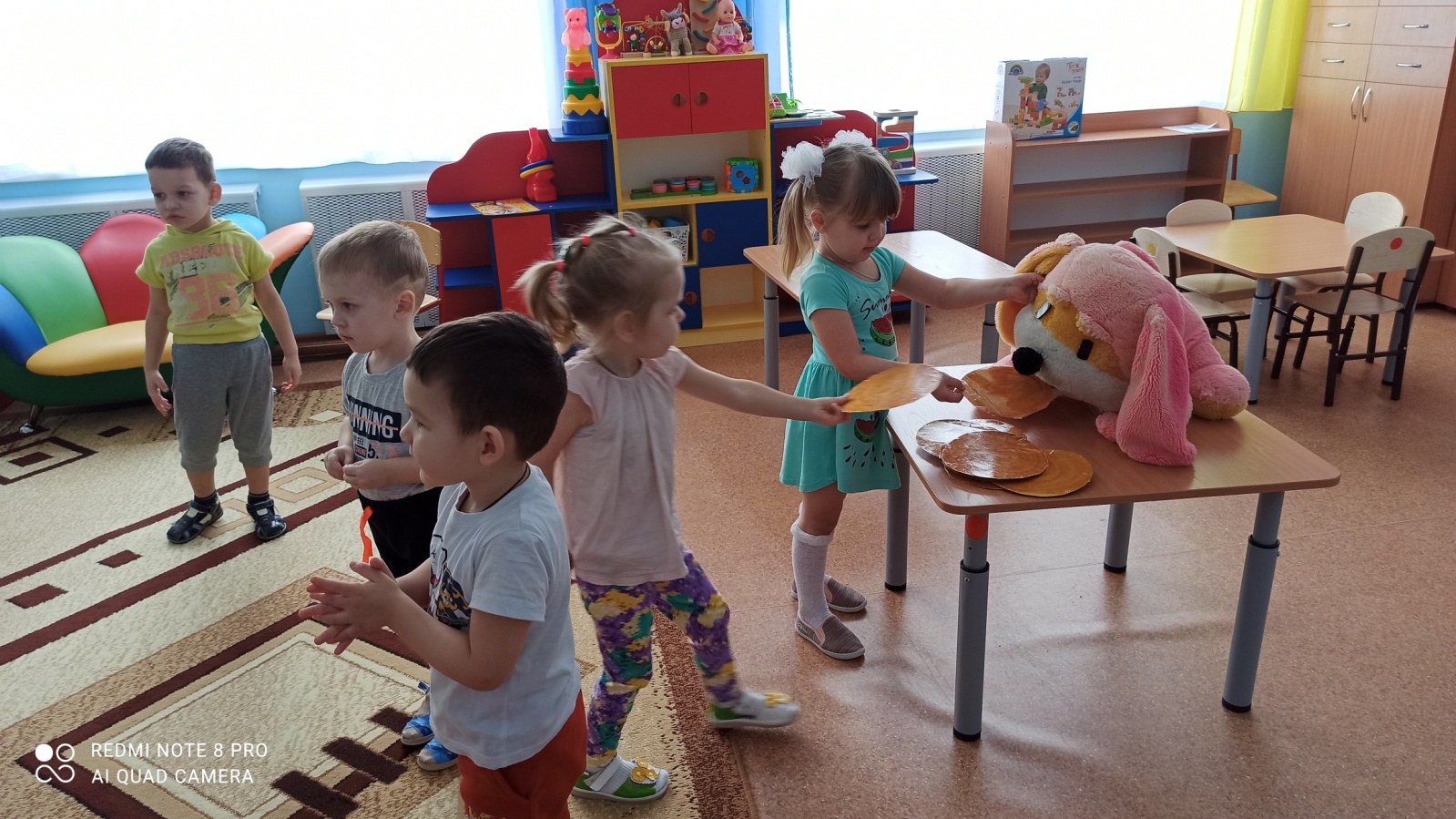 Массовые гуляния, происходят с огромными чучелами, пиршествами, ярмарками на которых люди гуляют, веселятся и не о чем не думают.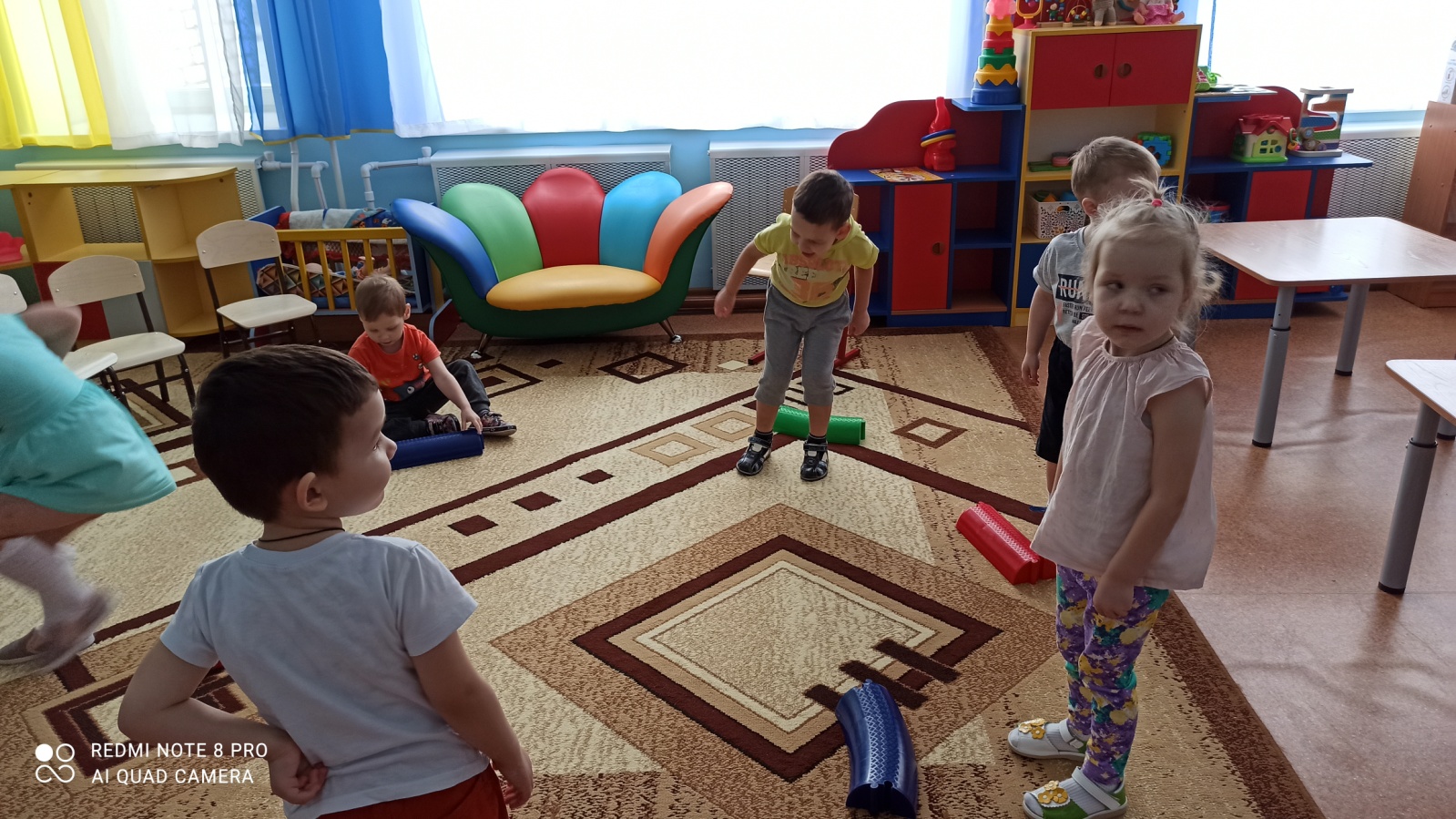 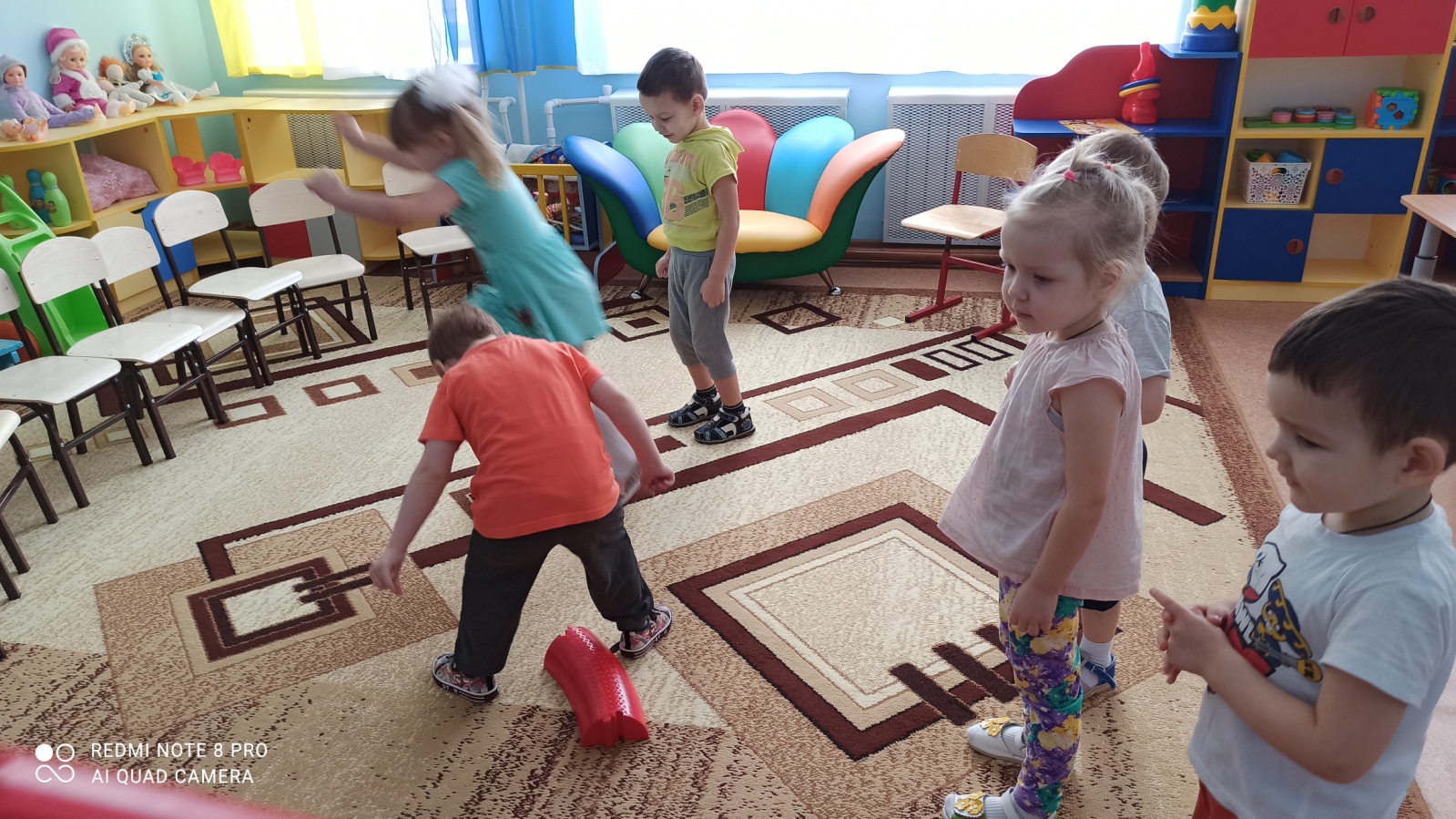 